住宅リフォーム工事注　文　書本書面をもって住宅リフォーム工事を注文します。なお、請負者から請書の提出をもって契約が成立するものとします。6. 内訳 7. 支払方法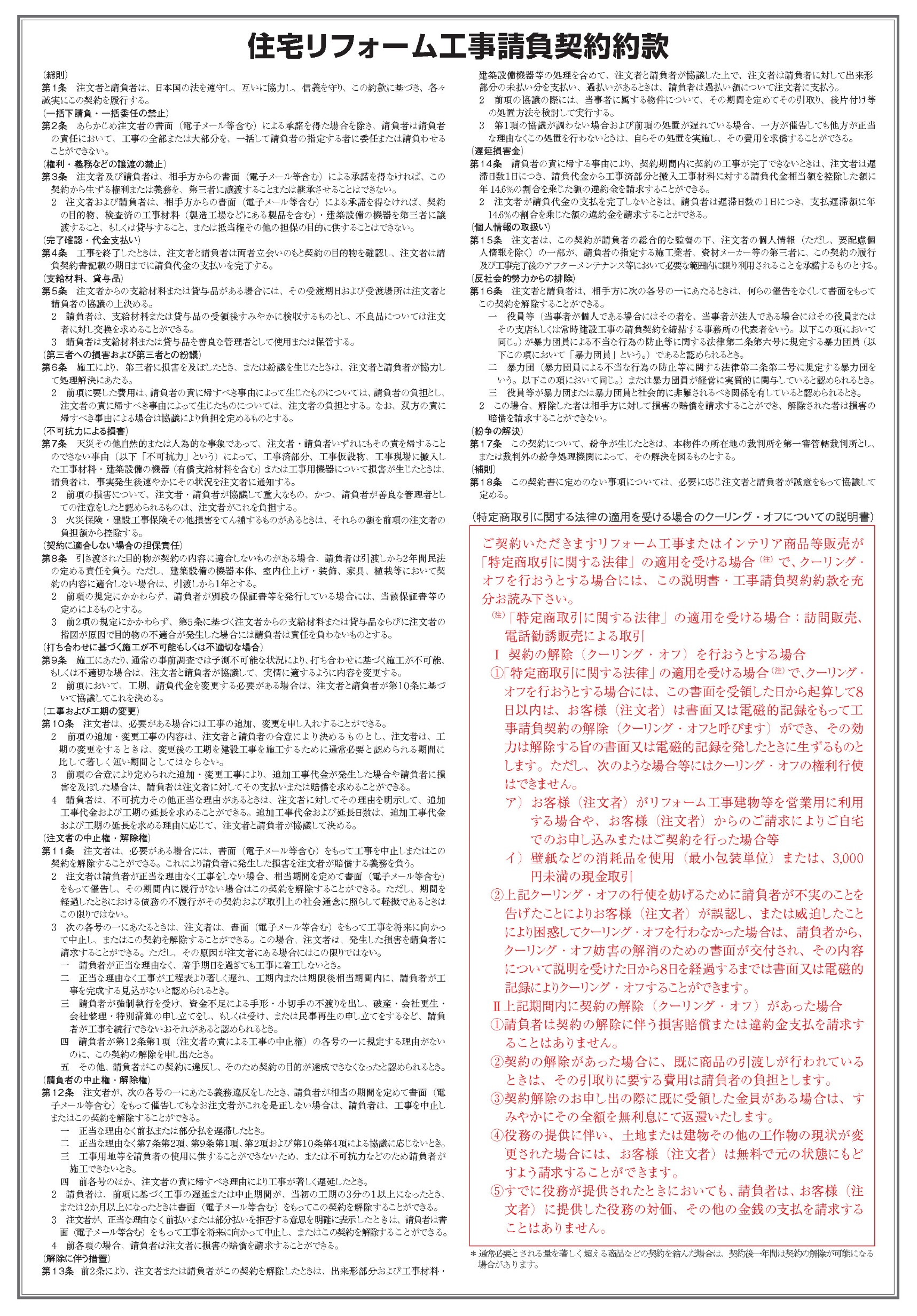 住宅リフォーム工事請　書本書面のとおり、住宅リフォーム工事をお請けいたします。なお、本書面の提出をもって契約が成立するものとします。6. 内訳 7. 支払方法御中注文日注文日注文日注文日注文日注文日御中年月日日1. 工事名称　     1. 工事名称　     1. 工事名称　     1. 工事名称　     1. 工事名称　     1. 工事名称　     1. 工事名称　     1. 工事名称　     1. 工事名称　     1. 工事名称　     1. 工事名称　     1. 工事名称　     1. 工事名称　     1. 工事名称　     2. 工事場所　     2. 工事場所　     2. 工事場所　     2. 工事場所　     2. 工事場所　     2. 工事場所　     2. 工事場所　     2. 工事場所　     2. 工事場所　     2. 工事場所　     2. 工事場所　     2. 工事場所　     2. 工事場所　     2. 工事場所　     3. 工事期間 年月日　より年月日　まで4. 工事を施工しない日・時間帯　（受注者は以下の日時は本工事を施工しないものとする）4. 工事を施工しない日・時間帯　（受注者は以下の日時は本工事を施工しないものとする）4. 工事を施工しない日・時間帯　（受注者は以下の日時は本工事を施工しないものとする）4. 工事を施工しない日・時間帯　（受注者は以下の日時は本工事を施工しないものとする）4. 工事を施工しない日・時間帯　（受注者は以下の日時は本工事を施工しないものとする）4. 工事を施工しない日・時間帯　（受注者は以下の日時は本工事を施工しないものとする）4. 工事を施工しない日・時間帯　（受注者は以下の日時は本工事を施工しないものとする）4. 工事を施工しない日・時間帯　（受注者は以下の日時は本工事を施工しないものとする）4. 工事を施工しない日・時間帯　（受注者は以下の日時は本工事を施工しないものとする）4. 工事を施工しない日・時間帯　（受注者は以下の日時は本工事を施工しないものとする）4. 工事を施工しない日・時間帯　（受注者は以下の日時は本工事を施工しないものとする）4. 工事を施工しない日・時間帯　（受注者は以下の日時は本工事を施工しないものとする）4. 工事を施工しない日・時間帯　（受注者は以下の日時は本工事を施工しないものとする）5. 請負金額金      円（税込）工事項目摘要（仕様）単価数量小計工事価格（税抜）工事価格（税抜）取引に係る消費税額等取引に係る消費税額等合　　　計（税込）合　　　計（税込）年月日金円（税込）年月日金円（税込）残金年月日金円（税込）注文者住　　所氏　　名住　　所氏　　名様様年月日日1. 工事名称　     1. 工事名称　     1. 工事名称　     1. 工事名称　     1. 工事名称　     1. 工事名称　     1. 工事名称　     1. 工事名称　     1. 工事名称　     1. 工事名称　     1. 工事名称　     1. 工事名称　     1. 工事名称　     1. 工事名称　     2. 工事場所　     2. 工事場所　     2. 工事場所　     2. 工事場所　     2. 工事場所　     2. 工事場所　     2. 工事場所　     2. 工事場所　     2. 工事場所　     2. 工事場所　     2. 工事場所　     2. 工事場所　     2. 工事場所　     2. 工事場所　     3. 工事期間 年月日　より年月日　まで4. 工事を施工しない日・時間帯 （受注者は以下の日時は本工事を施工しないものとする）4. 工事を施工しない日・時間帯 （受注者は以下の日時は本工事を施工しないものとする）4. 工事を施工しない日・時間帯 （受注者は以下の日時は本工事を施工しないものとする）4. 工事を施工しない日・時間帯 （受注者は以下の日時は本工事を施工しないものとする）4. 工事を施工しない日・時間帯 （受注者は以下の日時は本工事を施工しないものとする）4. 工事を施工しない日・時間帯 （受注者は以下の日時は本工事を施工しないものとする）4. 工事を施工しない日・時間帯 （受注者は以下の日時は本工事を施工しないものとする）4. 工事を施工しない日・時間帯 （受注者は以下の日時は本工事を施工しないものとする）4. 工事を施工しない日・時間帯 （受注者は以下の日時は本工事を施工しないものとする）4. 工事を施工しない日・時間帯 （受注者は以下の日時は本工事を施工しないものとする）4. 工事を施工しない日・時間帯 （受注者は以下の日時は本工事を施工しないものとする）4. 工事を施工しない日・時間帯 （受注者は以下の日時は本工事を施工しないものとする）4. 工事を施工しない日・時間帯 （受注者は以下の日時は本工事を施工しないものとする）5. 請負金額 金      円（税込）工事項目摘要（仕様）単価数量小計工事価格（税抜）工事価格（税抜）取引に係る消費税額等取引に係る消費税額等合　　　計（税込）合　　　計（税込）年月日金円（税込）年月日金円（税込）残金年月日金円（税込）請負者住　　所名　　称代 表 者担 当 者担 当 者電話番号FAX番号FAX番号FAX番号電子メールアドレス電子メールアドレス